Glen Dimplex Deutschland GmbHAm Goldenen Feld 1895326 KulmbachTelefon: 09221/709-100info@dimplex.dewww.dimplex.dePresseinformationNeuer Außendienst-Mitarbeiter bei DimplexHolger Gräfe in der Vertriebsregion Thüringen am BallMit Wirkung zum 1. Februar hat Holger Gräfe (56) seine Tätigkeit im technischen Außendienst für Dimplex aufgenommen. Nach einem Fachschulstudium für Feinwerktechnik war Gräfe sechs Jahre im Elektrogroßhandel tätig. Danach wechselte Gräfe in die SHK Branche, in der er seit 25 Jahren aktiv ist, zuletzt bei einem namhaften Hersteller der Heizungsindustrie. Somit verfügt er über ein gutes technisches Rüstzeug und ist bestens vernetzt. Gräfe wird in der Dimplex Vertriebsregion Thüringen zentraler Ansprechpartner für den Großhandel, das Handwerk und Fachplaner sein, wenn es um Technik und Einsatzgebiete von Wärmepumpen, Lüftungssysteme, Warmwasserprodukte sowie Wärmespeicher- und Direktheizgeräte der Marke Dimplex geht.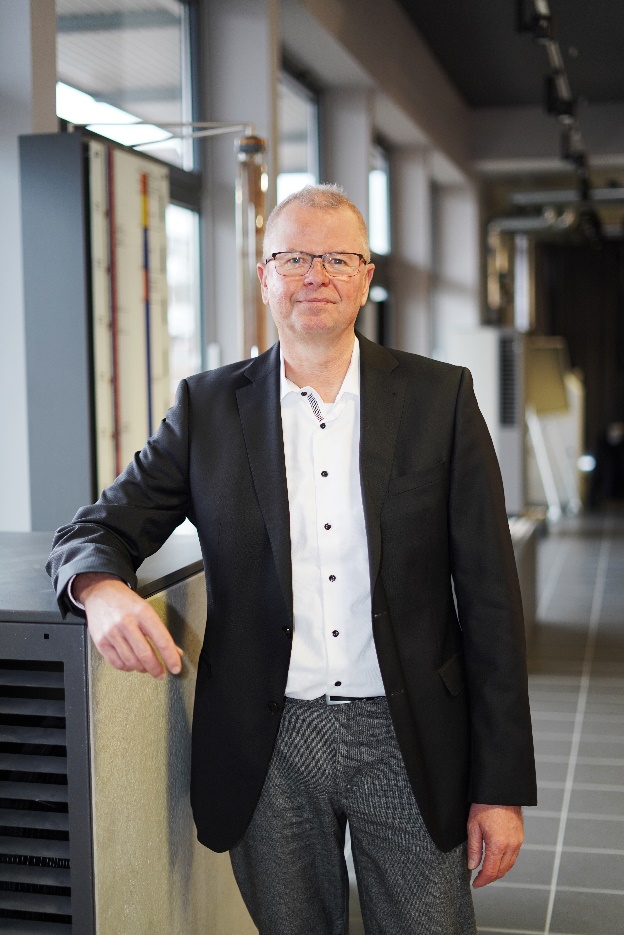 Erfahrener Vertriebsmann: Holger Gräfe verstärkt den technischen Außendienst von Dimplex in Thüringen.Bildnachweis: Glen Dimplex DeutschlandKontakt: 
Anja Fischer, Director Marketing Heating & VentilationE    anja.fischer@glendimplex.deM   +49 151 599 51 260